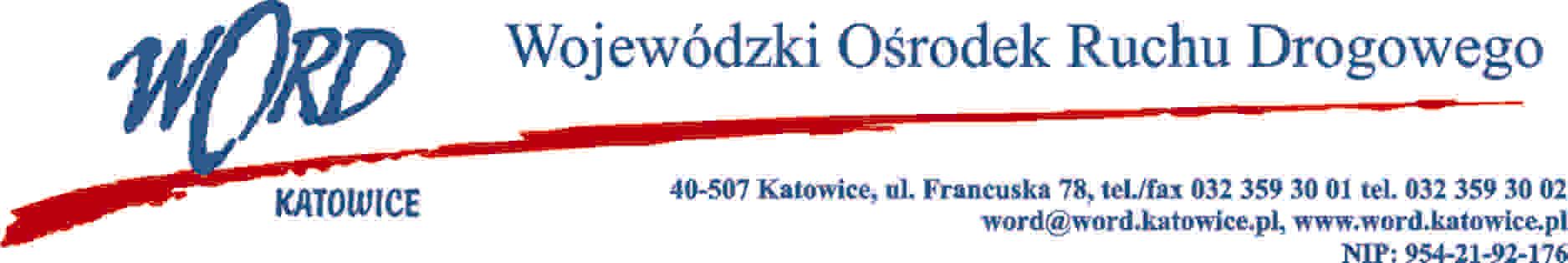 AT-ZP.262.4.2020.Katowice, dnia 18.02.2021 r. DO WSZYSTKICH WYKONAWCÓW W POSTĘPOWANIU INFORMACJA O WYBORZE OFERTY NAJKORZYSTNIEJSZEJ; Dziękując za udział w postępowaniu w trybie przetargu nieograniczonego na „Modernizację systemu kanalizacyjnego na terenie Wojewódzkiego Ośrodka Ruchu Drogowego w Katowicach”, zgodnie z art. 92 ust.2 ustawy Prawo zamówień publicznych ((Dz. U. z 2004 r. Nr 19 poz.177 z późn. zm.) informuję ,że:Zamawiający dokonał wyboru najkorzystniejszej oferty: ARSEM Marcin Piaszczak ul. Przyjazna 13/2, 40-466 Katowicez ceną ryczałtową brutto: 539.662,50 zł długość okresu gwarancji i rękojmi:  wydłużenie o dodatkowe 24 miesiąceUzasadnienie wyboru: Oferta spełniła wymagania ustawy Pzp oraz specyfikacji istotnych warunków zamówienia, uzyskała najwyższą liczbę punktów zgodnie z formułą określoną w rozdz. 13 SIWZ.W załączniku punktacja ofert.II. Tabela wraz ze streszczeniem oceny i porównania złożonych ofert: : III.W postępowaniu przetargowym złożono 5 ofert, z czego odrzucono 2 oferty. I wykluczono : 0 wykonawców. IV. Zamawiający nie ustanowił dynamicznego systemu zakupów. Z-ca Dyrektora WORD KatowiceKrzysztof PrzybylskiLpFirmy oraz adresy Wykonawców, którzy złożyli oferty WykonawcyWaga kryterium 60%Cena ryczałtowa bruttoWaga kryterium 40%Wydłużenie okresu gwarancji i rękojmi(w miesiącach) Ilość  punktów razem 1.P.U.H. „DOMAX” Arkadiusz Mika 
ul. Grabińska 8, 42-283 Boronów  595.320,0054,39 pkto 24 miesiące/40 pkt94,39 pkt2.Firma Handlowo-Usługowa INSTBUD Stanisław Boguta Spółka JawnaNieznanowice 5032-420- GdówOferta odrzuconaOferta odrzuconaOferta odrzucona3.HYDROGOP Spółka z o.o.,
ul. Tartaczna 20, 40-749 Katowice590.400,0054,84 pkt o 24 miesiące/40 pkt94,84 pkt4.ARSEM Marcin Piaszczak
ul. Przyjazna 13/2, 40-466 Katowice 539.662,50 pkt60,00o 24 miesiące/40 pkt100,00 pkt 5. Firma Handlowo Usługowa KOZERA Michał Kozera Ul. Lipowa 7a, 41-407 Imielin Ofert odrzucona Oferta odrzucona Oferta odrzucona